Пятница4 январяСуббота,5 январяВоскресенье,   6  январяПонедельник,7 январяВторник,8 январяСреда,9 январяЧетверг,10 январяПятница,11 январяСуббота,12 январяВоскресенье,13январяПонедельник,14 января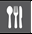 ЗавтракЗавтракЗавтракЗавтракЗавтракЗавтракЗавтракЗавтракЗавтракЗавтрак   У т р оTrip to Cambridge/ Поездка в КембриджTrip to Cardiff via Stonehenge/ Поездка в Кардифф через Стоунхендж09.00 - 12.15 Занятия английским12:30 – 13:30 языковая практика09.00 - 12.15 Занятия английским12:30 – 13:30 языковая практика09.00 - 12.15 Занятия английским12:30 – 13:30 языковая практика09.00 - 12.15 Занятия английским12:30 – 13:30 языковая практика09.00 - 12.15 Занятия английским12:30 – 13:30 языковая практикаA Day  trip to Hampton CourtVisit to a Royal Maze and Kew GardensA Day trip to Greenwich/Windsor CastleТрансфер                         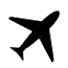 ОбедОбедОбедОбедОбедОбедОбедОбедОбедОбед Де н ьТрансфер из аэропорта до места проживани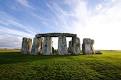 London Eye + Парламент        тттттт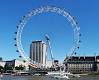 Посещение Британского Музея                      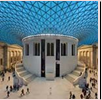 Мюзикл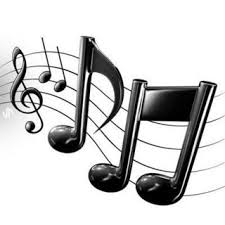 London Eye + Парламент        ттттттМузей естественной истории или Музей науки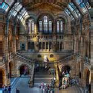 Посещение Tower of London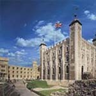 УжинУжинУжинУжинУжинУжинУжинУжинУжинСвободноСвободноСвободноСвободноСвободноСвободноСвободноСвободноСвободноСвободно